Closed Point of Dispensing 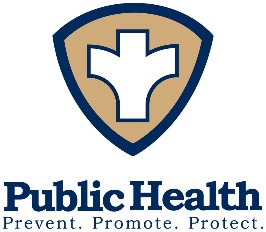 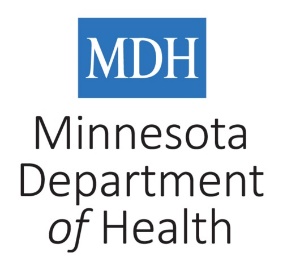 Planning ToolCPODs may vary in size, capability, and complexity.  The following planning considerations may or may not be applicable to your organization.  StaffingMedical CPODsIf your organization is hosting a medical CPOD, your plan may address:Staff qualified to administer vaccineCold storage location with temperature monitoring to keep vaccine at manufacturer recommended temperature.Biohazard plan (how to dispose of used needles).Medical personnel at non-Medical CPODsNon-medical CPODs are not required to have medical personnel available, however, it may be helpful to have on-site or available-by-phone medical personnel if medical consultations are needed, or if minor medical emergencies occur.  Do you have medical or occupational health personnel on staff?	 Yes	 NoCPOD StaffCPODs are staffed by your organization’s personnel.  Here are some basic CPOD positions.  More staff may be required for larger CPODs.  CommunicationCommunication is important before, during, and after a public health emergency.  Information will be available from your public health department and/or the Minnesota Department of Health (MDH).Depending on the size of your organization, you may want to develop a communication plan (For example, what method will you use to communicate with all of your employees and CPOD staff in the event of a CPOD activation?).Receiving and Managing Medications or VaccinesDepending on size and other factors, your organization’s medications may be delivered directly or available for pick-up from a local distribution site.  If CPODs are activated, your public health partner will provide you with the pick-up / delivery details (i.e. times, location, etc.).  Medication(s) must be stored in accordance with manufacturer instructions.  A secure, dry space maintained at room temperature (68-77⁰F) will suffice.  Vaccines must be refrigerated.Location for secure storage of medications:Delivery (if applicable)Street AddressCityStateZip CodeDispensing SitePlanning considerations for the dispensing site should include the size of room(s)/parking given the size of population.  This may not be applicable for all organizations (for example, a long term care facility dispensing medication room-by-room rather than centralized dispensing).Very large CPODs should include characteristics of loading docks or receiving areas, including availability of pallet jacks and/or fork lifts (plus staff qualified to operate).  Internet and printer/copier access is often useful at the dispensing site if additional forms or communication is required. Floor Plan and Flow of TrafficConsider attaching the following flow charts or diagrams:Dispensing site(s) floor plan with table set up, including flow of people through CPODDiagram of dispensing facility entrance/exit & parking lot with foot traffic flowDiagram of vehicle traffic flow with surrounding streets.  Include bus lots, if applicable.Note: Agencies are required to provide any needed support for staff members or clients with access or functional needs (i.e. deaf, blind, etc.) to ensure that all staff have access to needed medications and/or vaccines being distributed. More information on access and functional needs planning can be found at on the HSEM website (dps.mn.gov/divisions/hsem/access-functional-needs/Pages/default.aspx).Inventory Management of MedicationsWhen the medications arrive, it is your organization’s responsibility to track depletion of supplies. Notify your public health partner promptly if you will need resupply of medications.  Consider requesting a resupply when 1/3 of the initial supply remains, if remaining quantities will be insufficient.Consider attaching an inventory management plan which includes how inventory will be managed (i.e. electronic spreadsheet, paper based system, etc.).  Security ConsiderationsDepending on the nature of the public health emergency or dispensing site, it may be important to provide site security for the CPOD staff, employees, clients, and medications at the site.  Consider attaching a security plan which includes instructions for security personnel or CPOD staff to report unusual activities or emergencies.Training ResourcesOrganizations are welcome and encouraged to train and/or exercise potential CPOD staff prior to an emergency.  There are many training resources available online for prior-to-incident or just-in-time training.  Two websites that offer online training are the NACCHO Closed POD Partners site (closedpodpartners.org) and the MDH website (health.state.mn.us).  Your public health department may have additional options.DemobilizationOnce the public health emergency has ended, your local public health partner will communicate how and when unused medication may be returned.  Medications should be stored securely and in accordance with manufacturer specifications until then (i.e. dry, room temperature, refrigerated) until demobilized.AttachmentsThe following attachments are optional, scalable components of your CPOD plan.  Your plan may have more/less attachments to fit your organization’s needs.  CPOD Enrollment Form  Dispensing site information for additional dispensing sitesCPOD staffSite informationStorage locationSecurity plansFloor plans and traffic flow diagrams  Security Plan   Medical POD attachment (details of staff, cold chain management, and biohazard disposal)  Communications Plan  Other:  Other:  Other:  Other:CPOD Job PositionStaff From (Worker’s Safety, Human Resource, etc.)Number of Staff Required Per ShiftCPOD ManagerScreenerDispenserInventory ManagerSecurity